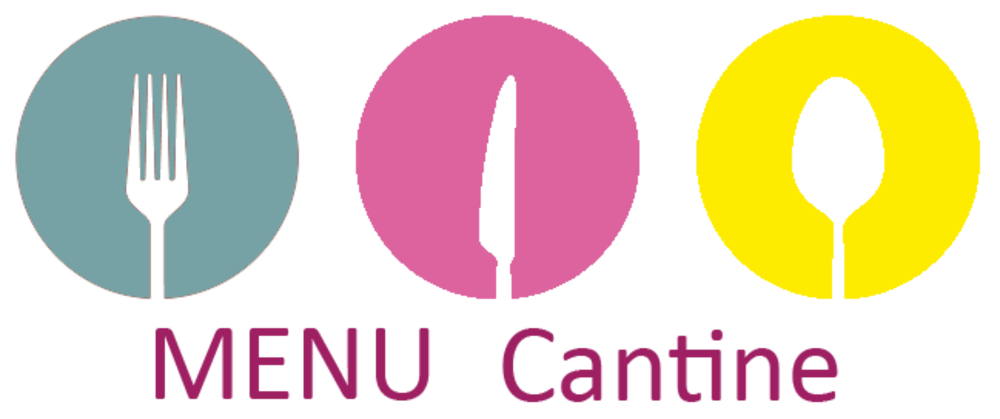 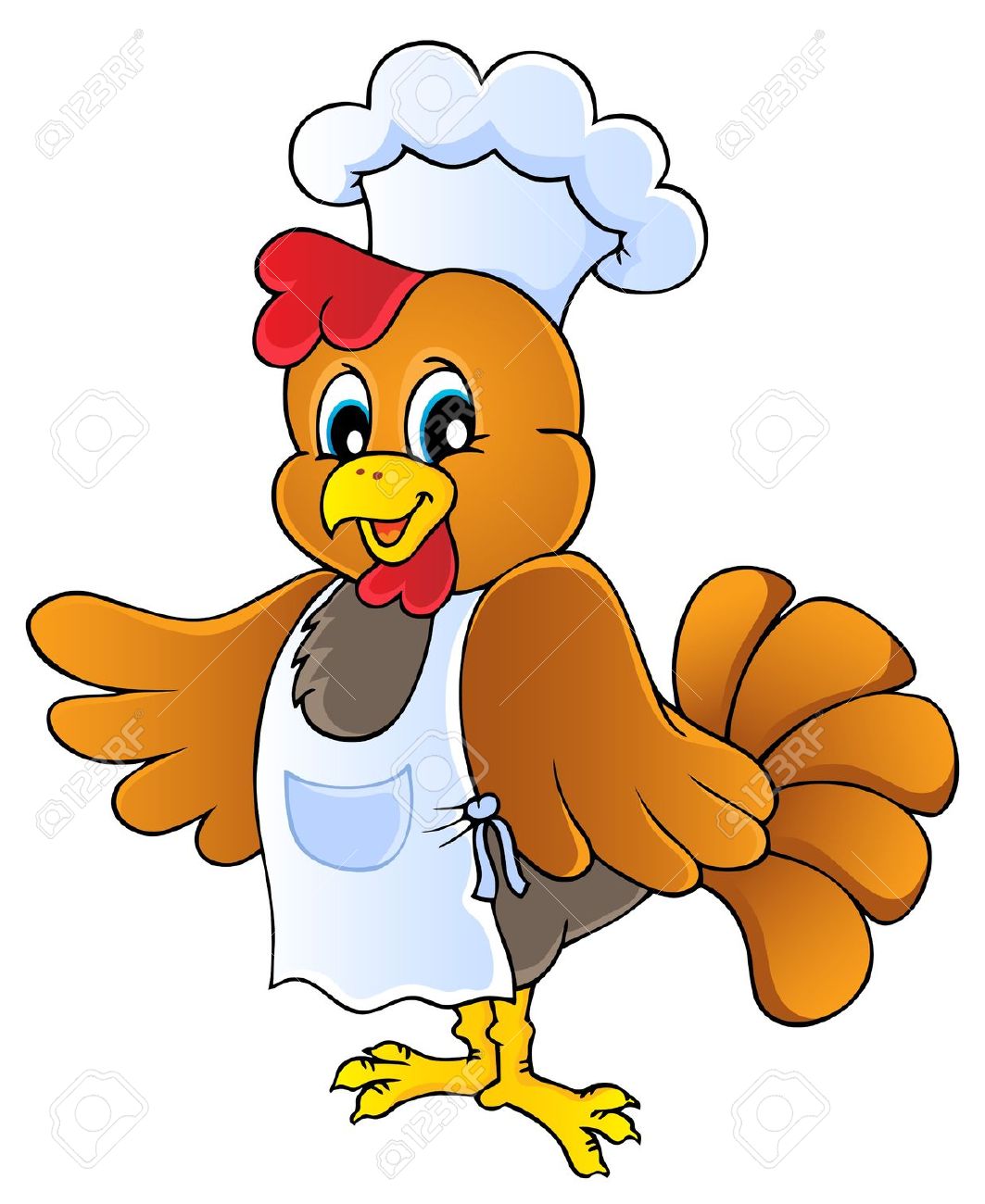 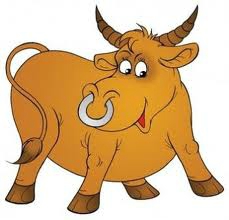 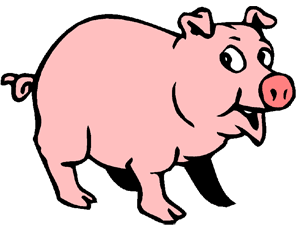 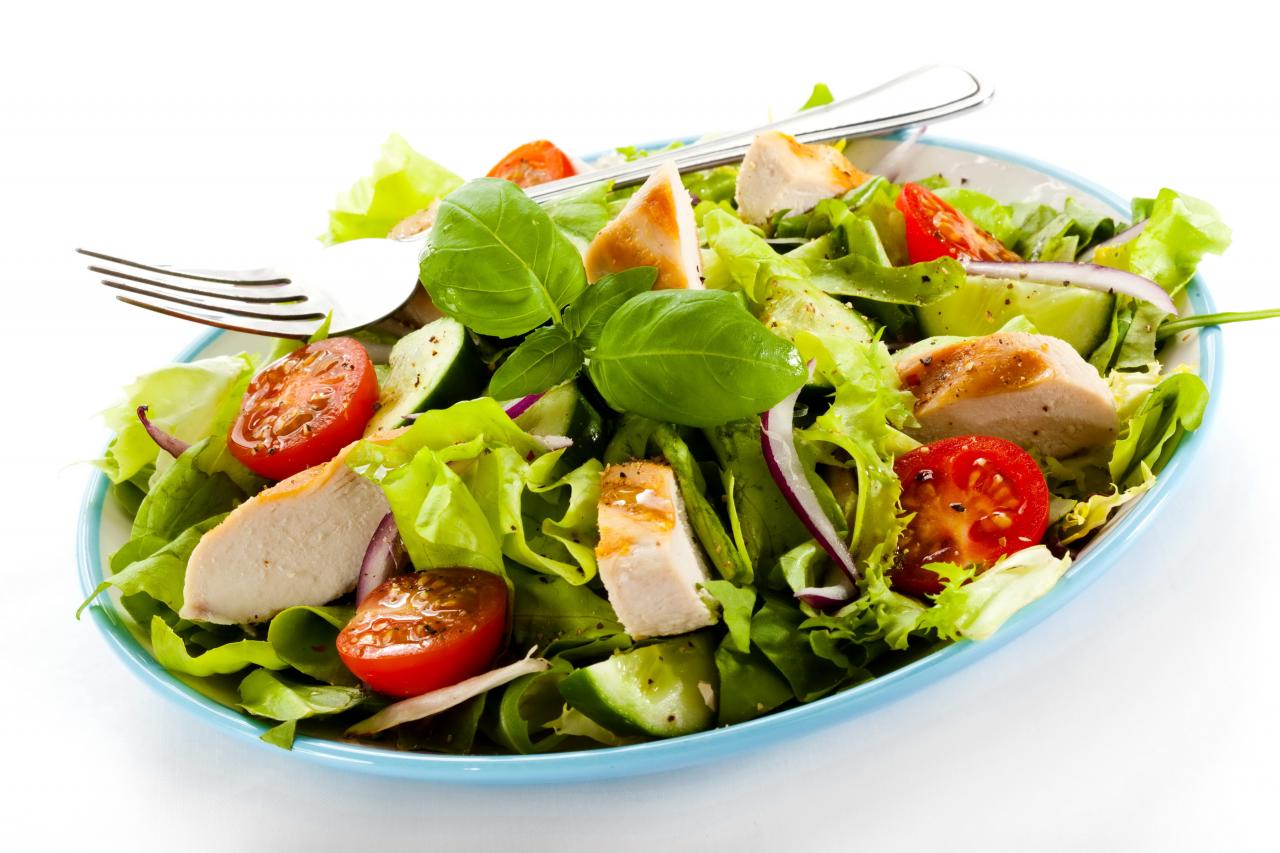 Salade de la mer Salade verte fruit secCourgette et emin/salamiboucané ti jackSalade de fromage de têtelaitue/œufs /tomate pays/betterave rapée pays/Gigolette de poulet pleurottesFriands aux  légumesLaitue croûtons, maïsRillettes de thonAchard de légumesSalade de champignonsSalade verte aux fines herbes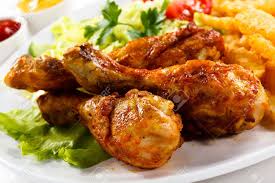 Boucané ti jackEscalope de poulet panéPavé de poisson grilléCari de porc massaléPoisson frais aigre douxCôte de porc normandeRôti de bœuf à l'ancienneOmelette basquaiseRougail de morue G/PSauté d'agneau/artichautsPoulet sauce dakatineRiz  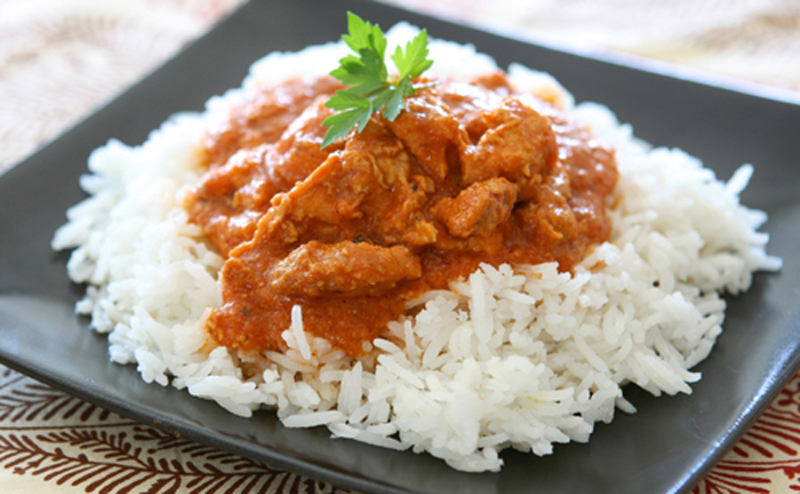 Lentilles sauce concombre	Duo carottes brocolis	Riz Pois citrouilles rougailPommes de terre sautées à la créolePâtes au beurreGratin florentin Riz Haricots rouge aubergines grilléesYaourt aux fruits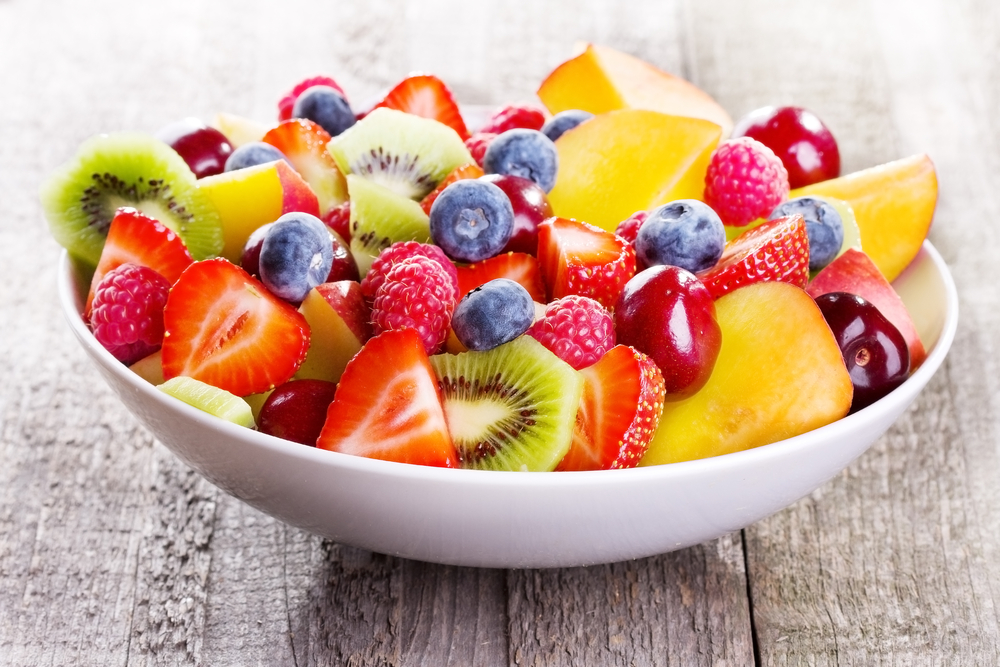 Gâteau créoleSalade de fruits pays/Fromages pays/Bonbon mielFromage portionAnanas rôti /Yaourt aux fruitsPomme au four/ satteliteEntremets pistache maxFromage pays